Blumen/PflanzenbestellungFor examples, see www.blumen-bleker.euWe are happy to fulfill your own ideas and ask you phone to sit down with us.FIRMSTREETZIP-CODE+CITYPHONE                                       FAXE-MAILOPERATOR                   HALL                OPEN AIR AREA                   PLACE NR. 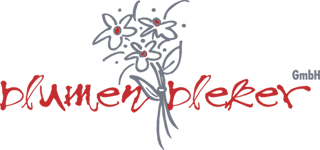 Flower DECORATIONS Event ServiceYour specialist for floral decorations
We advise you individually on your stand
Igstadter Straße 5365207 Wiesbaden-BierstadtPhone: +49   06 11/50 12  06Fax: +49   06 11/50 98 12E-Mail: info@blumen-bleker.dewww.blumen-bleker.euEven after hours you can let us know your wishes on our answering machine, write an email or simply order online on the Internet!Desired delivery time          Date:                            Morning      Afternoon     EveningDesired delivery time          Date:                            Morning      Afternoon     Evening
We order the following decorations for our stand, at the conditions overleaf (please mark what applies).
Please reguard especially our Conditions for rent and delivery.
We take care for bought or rent plants during the exhibition/trade with no futher costs. 

We order the following decorations for our stand, at the conditions overleaf (please mark what applies).
Please reguard especially our Conditions for rent and delivery.
We take care for bought or rent plants during the exhibition/trade with no futher costs. 
Lease and Delivery1. The prices are for the duration of the event, including transportation to and from the stand.2. The rental is valid for the duration of the event.3. The rented items are not insured. Missing or defective parts, as well as damage caused by force majeure shall be borne by the renter.4. The containers of the delivered arrangements are generally made available on loan. The purchase price therefore relates only to the planting.5. Also can not be bought, but only rented palm trees and large green plants.6. Jurisdiction is Wiesbaden (Germany)
Lease and Delivery1. The prices are for the duration of the event, including transportation to and from the stand.2. The rental is valid for the duration of the event.3. The rented items are not insured. Missing or defective parts, as well as damage caused by force majeure shall be borne by the renter.4. The containers of the delivered arrangements are generally made available on loan. The purchase price therefore relates only to the planting.5. Also can not be bought, but only rented palm trees and large green plants.6. Jurisdiction is Wiesbaden (Germany)
Special Indikation:Special Indikation:AnzahlArtikel-Nr.ArtKaufpreisEURLeihpreis EUR00Planted bowl for Table/Counter, ø ca. 20-25 cm 18,- / 23,-13,- / 18,-01Planted bowl for Floor/Ground, ø ca. 40 cm 36,- / 41,-26,- / 31,-02Planted bowl, ø ca. 50 cm with green and blooming plants 46,- / 56,-36,- / 46,-03Planted Box, 100 x 35 cm, with green and blooming plants 46,- / 56,-36,- / 46,-04Planted bowl, ø ca. 50 cm, like above -
additional with a big decorative green plant 72,- / 82,-41,- / 51,-05Planted box, 100 x 35 cm, like above -
with a big decorative green plant and other green plants 72,- / 82,-41,- / 51,-06Balcony box, 100 x 10 cm, with green and blooming plants -
also available in other sizes 26,- / 31,-18,- / 23,-07Solo plants as a component part -
palm (howela), ficus benjamini, laurel, acuba
and other green plants, height ca. 150-180 cm - - -31,- / 41,-08Flowers-Arrangement in a big vase 46,- / 56,-- - -09Flowers-arrangements in a big flower pot 36,- / 46,-- - -10Flowers-arrangements for the table 13,- / 18,-- - -11Flowers-arrangement for the Counter 21,- / 31,-Please possibly indicate color preference of flowers. Red - blue - yellow - white_________________________________________________Place / DateStamp / Signature